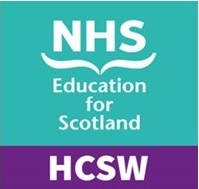 Healthcare Support Worker (HCSW) Reflective TemplateThis tool is designed to help you reflect on your current job role and to identify areas where you may benefit from further training, education and development to enhance or develop in your current role or to support you to gather evidence to access a degree programme to become a registered practitioner.You can save this Reflective Template in Professional Portfolio (RPL).  If you don’t have a portfolio account, why not register for one?  Already have a Turas account, you can sign in at https://turasnmportfolio.nes.nhs.scot/  To access further information about the HCSW Learning Framework, learning activities which can support development in the four pillars of practice and more information about HCSW development, visit the HCSW site on TURAS Learn (insert hyperlink).Clinical skillsReflect on your current level of confidence in clinical skills:are there any areas you think you require to develop?how will you do this, who will you speak to for information?Facilitating LearningReflect on your current level of confidence in facilitating learning:are there any areas you think you require to develop?how will you do this, who will you speak to for information?LeadershipReflect on your current level of confidence in leadership:are there any areas you think you require to develop?how will you do this, who will you speak to for information?Service ImprovementReflect on your current level of confidence in service improvement:are there any areas you think you require to develop?how will you do this, who will you speak to for information?